Children’s Voice Agenda-3.11.16Erin, Oscar, Isabelle, Alfie, Mai, Thomas, William, Frank, Nicole, Joshua, Millie, Harry, Elsie, Abi, Luke, Mable and Jenson.Children in Need 18th NovemberDiscussed that as a school we will be asking the children to wear something spotty and give a donation of 50p. We will be having a cake sale after school on the Friday with cakes donated by the parents.Children will help BT on a Wednesday and Friday after school to sell CiN merchandise (keyrings £3 and wrist bands £1.50).Rights Respecting SchoolsWe are a Rights Respecting School- what does that mean? What should we all have in our classrooms and be using? Children decided that every class should have a class charter, should have the 7 caterpillars on display, have a set of Rights and Responsibilities on the class charter that uses this language and that the children have made and can follow. They understand that this is their link to their rewards charts in the class rooms and that adults refer back to the class charter and the language of Rights and Responsibilities if the children are not following this. Children went around the classes to see what every class had on display R1234Charter with a set of RR to follow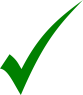 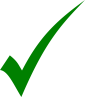 RR languageCaterpillars